Негосударственное образовательное частное учреждение дополнительного профессионального образования «Акцент-Профи» информирует о графике проведения занятий  на ноябрь 2014 года. ПРИМЕРНЫЙ ГРАФИК ПРОВЕДЕНИЯ ЗАНЯТИЙ  (январь 2015 г.)Теоретические занятия проводятся по адресу:г. Екатеринбург, ул. 8 Марта, 12-а, оф. 505.Возможен выезд преподавателя на предприятие. При заказе на обучение группы из 5- 7- х человек и более предусмотрены скидки 10%.   В отдельных случаях цены устанавливаются Заказчиком.Директор  Мороз Александр Николаевич,тел.3-567-333; 8-908-630 -5616Зам. директора Кузнецова Людмила Ильинична,тел.3-567-333; 8-912-235-9826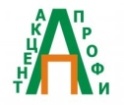 Негосударственное  образовательное  частное учреждение  дополнительного  профессионального образования   "Акцент - Профи"   (НОЧУ ДПО "Акцент - Профи")620014, г. Екатеринбург, ул. 8 Марта, 12-а, оф. 505, тел. 3-567-333, e-mail:info@akcent–profi.ru; http://accent-profi.ruОКПО 35144528,  ОГРН 1146600000800,  ИНН/КПП 6671994707/667101001,   БИК 046577795Р/счёт  40703810163040000037 в ОАО «Уральский банк реконструкции и развития» г. ЕкатеринбургК/счет: 30101810900000000795Негосударственное  образовательное  частное учреждение  дополнительного  профессионального образования   "Акцент - Профи"   (НОЧУ ДПО "Акцент - Профи")620014, г. Екатеринбург, ул. 8 Марта, 12-а, оф. 505, тел. 3-567-333, e-mail:info@akcent–profi.ru; http://accent-profi.ruОКПО 35144528,  ОГРН 1146600000800,  ИНН/КПП 6671994707/667101001,   БИК 046577795Р/счёт  40703810163040000037 в ОАО «Уральский банк реконструкции и развития» г. ЕкатеринбургК/счет: 30101810900000000795Негосударственное  образовательное  частное учреждение  дополнительного  профессионального образования   "Акцент - Профи"   (НОЧУ ДПО "Акцент - Профи")620014, г. Екатеринбург, ул. 8 Марта, 12-а, оф. 505, тел. 3-567-333, e-mail:info@akcent–profi.ru; http://accent-profi.ruОКПО 35144528,  ОГРН 1146600000800,  ИНН/КПП 6671994707/667101001,   БИК 046577795Р/счёт  40703810163040000037 в ОАО «Уральский банк реконструкции и развития» г. ЕкатеринбургК/счет: 30101810900000000795№Профессия, образовательная программаСроки обученияСтоимостьВодитель погрузчика19.017000Машинист экскаватора19.018000Водитель  внедорожных  мототранспортных средств (квадроцикл, снегоход)19.015000Стропальщик19.012200Контролер лома и отходов металла (с правом контроля на взрывобезопасность и радиационную безопасность)26.016000Прессовщик лома и отходов металла26.015800Плавильщик металла и сплавов26.017000Электрогазосварщик26.017000Газорезчик26.017000Электросварщик на автоматах и полуавтоматах26.016700Машинист автовышки и автогидроподъёмника26.016000Оператор (машинист)  крана-манипулятора26.016000Общие требования промышленной безопасности (с откр. датой)1700Предаттестационная подготовка ИТР:требования промышленной безопасности в области эксплуатации  электрических лифтов26.011900Предаттестационная подготовка ИТР:требования промышленной безопасности в химической, нефтехимической и нефтеперерабатывающей промышленности. (с открытой датой)1900Предаттестационная подготовка ИТР: требования промышленной безопасности на опасных производственных объектах, на которых используются подъёмные сооружения. (с открытой датой)1900Предаттестационная подготовка ИТР: требования промышленной безопасности в металлургической промышленности. (с открытой датой)1900Обучение по допуску на 2 группу электробезопасности, проверка знаний по электробезопасности (с открытой датой)цена договорнаяПожарно-технический минимум (с открытой датой)цена договорная